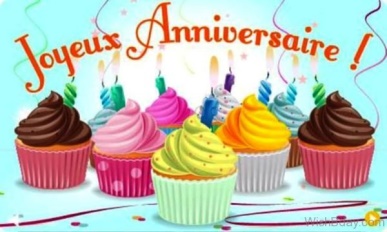 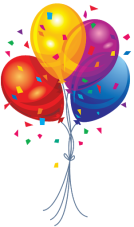 Using this question and the answer fill in the speech bubbles using a different date in French.  You can add other questions and answers if you feel confident.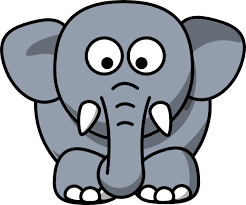 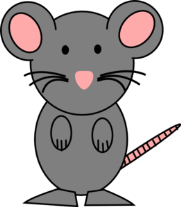 